附件1考生操作指南（腾讯会议）一、操作指南步骤1：下载安装1.PC版（电脑）下载地址：https://meeting.tencent.com/download-win.html?from=10042.APP（手机版）下载方式：在手机应用商店中搜索腾讯会议下载，目前苹果App Store和安卓应用商店都可以下载。亦可扫描下图二维码直接安装：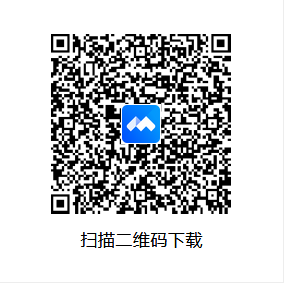 步骤2：注册登录1.注册并登录腾讯会议账号。（1）打开腾讯会议，单击【注册/登录】按钮，进入账号密码登录页面。（2）单击【新用户注册】进入官网注册页。（3）根据要求填写对应的信息。（4）认真阅读服务协议和隐私政策后，单击【注册】完成注册。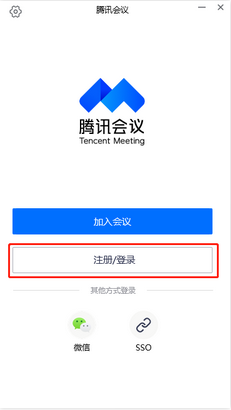 2.如果已注册，请直接用以下方式进行登录。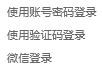 3.进入后点击左上角头像，修改个人名称，请更改备注（以姓名+准考证号，例如：张云11111212）。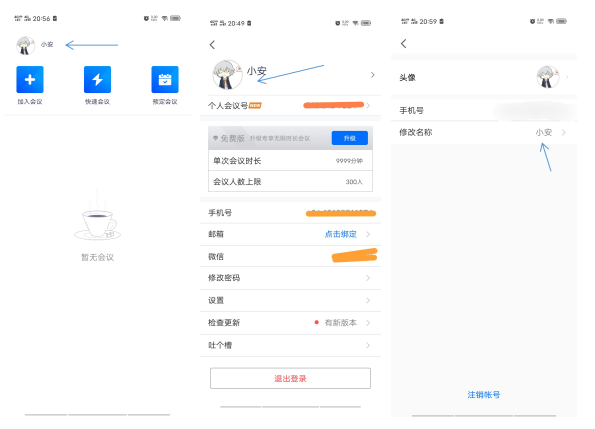 4.面试开始前，考务组人员会在面试当天提前半小时将会议号及密码告知考生（采取QQ邀请、微信邀请、短信等形式告知），考生只需按照面试要求，提前10分钟进入面试会议即可（点击加入会议，输入会议号及密码即可进入会议）。详细方法参照下图。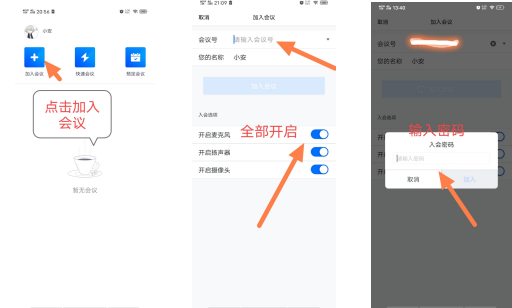 5.进入后会出现如下页面，请勿离开此页面，等待主持人按照考生面试顺序准许进入测试室，请考生耐心等待。再次强调请勿离开此页面。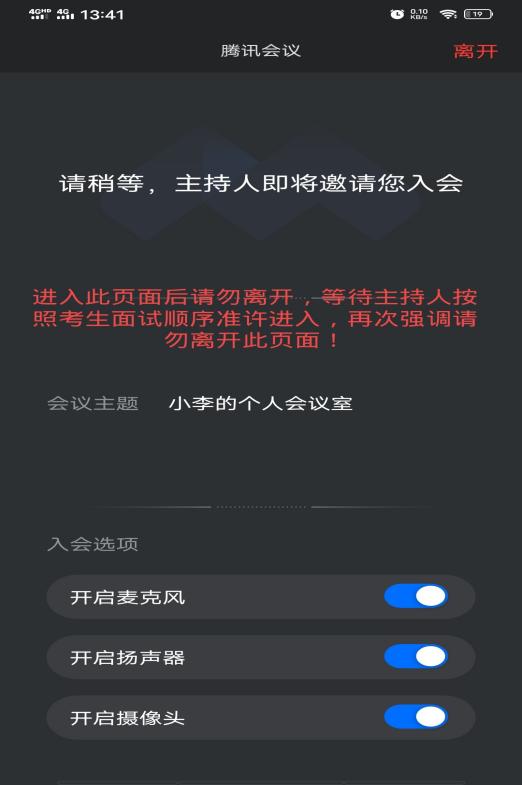 6.面试结束后，请考生离开视频页面。二、网络及设备要求（一）系统要求1.Android系统：Android 5.0及以上2.iOS系统：iOS 10.0及以上3.Windows系统：Windows7及以上(32位或64位)（二）推荐配置1.CPU：Intel i5四核2.6GHZ及以上2.内存：4GB及以上（三）外设要求1.高清摄像头：动态分辨率：1920×1080；像素：500万；接口类型：USB2.0；最大帧频：30FPS。2.扬声器：声音清晰，无回音或失真。3.麦克风：类型：有线；灵敏度：-30dB±3dB；频率范围：50-16000Hz。4.建议使用标准耳麦（效果较好）（四）一体机电子白板（选配）可现场投屏，故配置没有特定要求。三、考生线上测试须知1.测试场地选择：考生须提前选择环境清静、光线充足、4G信号或WiFi信号强的单独场所作为面试地点，并保持手机畅通，以便及时沟通。2.通知方式：学院采用群发短信的方式通知所有考生加入相应的QQ测试工作群，请各位考生收到通知后务必及时进群，以防影响正常测试。3.证件审核：面试开始后，考生按要求进行有效居民身份证和准考证的视频审核。审核合格者开始面试，直至面试结束，考生不得更换个人服饰、发型等，如发现面试者为非考生本人，将取消录取资格并按照违纪的相关规定严肃处理。4.面试开始：考生根据考官的提问用普通话进行答题。考生在面试过程中必须全程处于全露脸的视频状态，让考官能够清晰的看到考生。5.面试结束：考生面试完毕后向考官报告并离场，面试结束后，严禁将试题和测试细节告知他人或在网络上发布、传播和讨论，否则将按照考生违纪的相关规定进行处理。